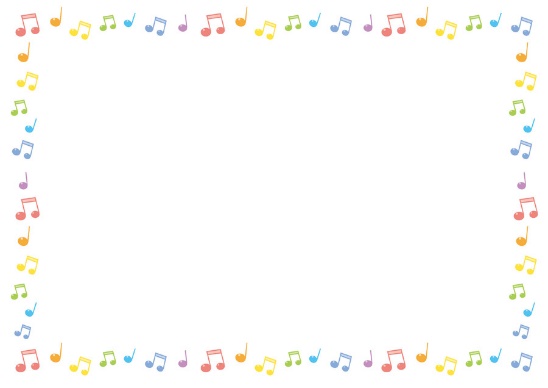 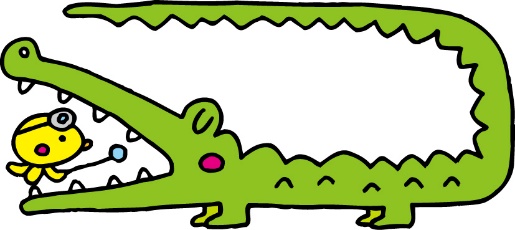 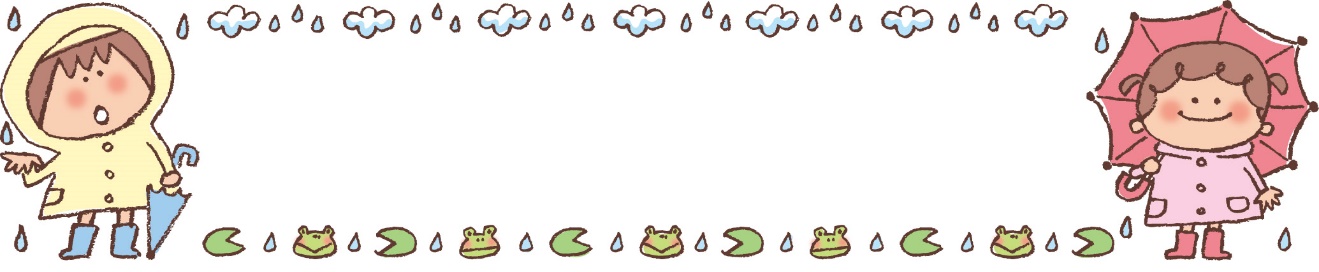 令和４年５月３１日(火)発行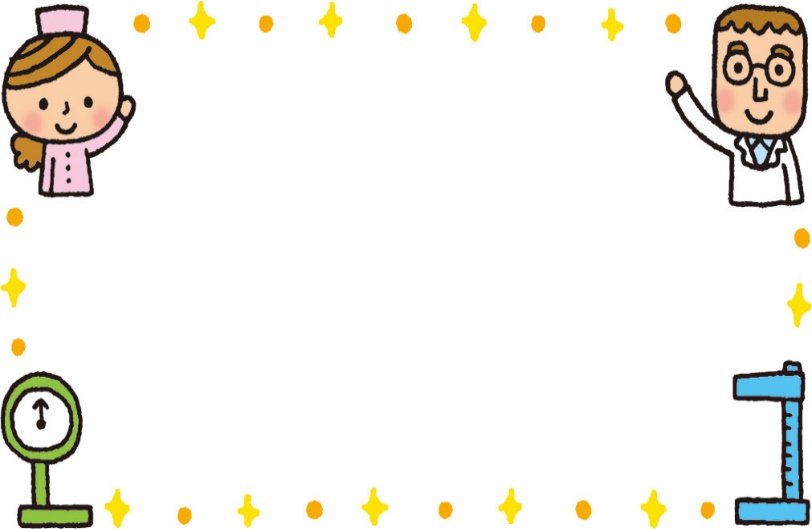 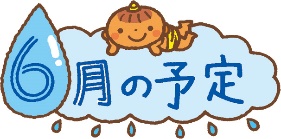 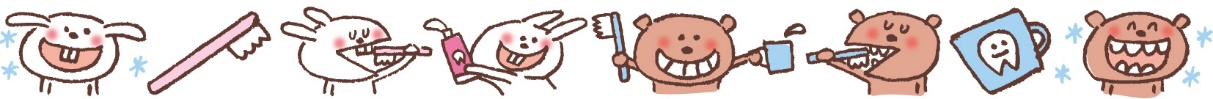 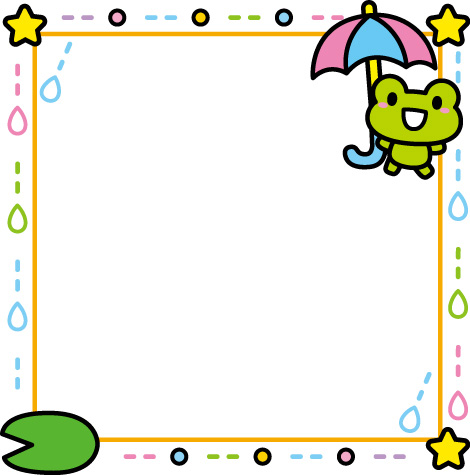 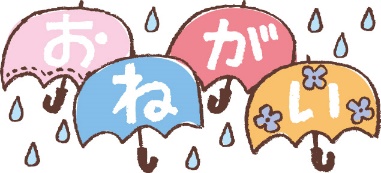 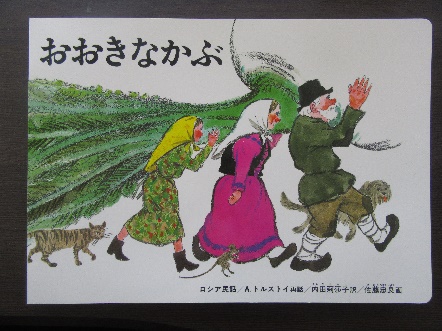 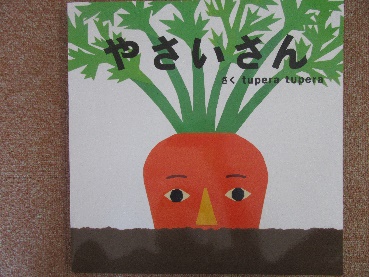 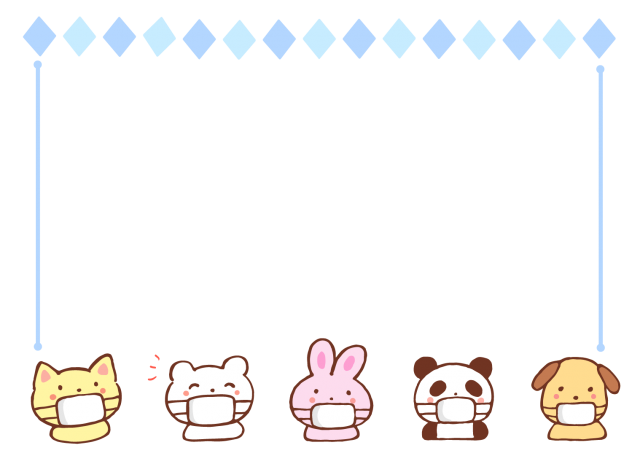 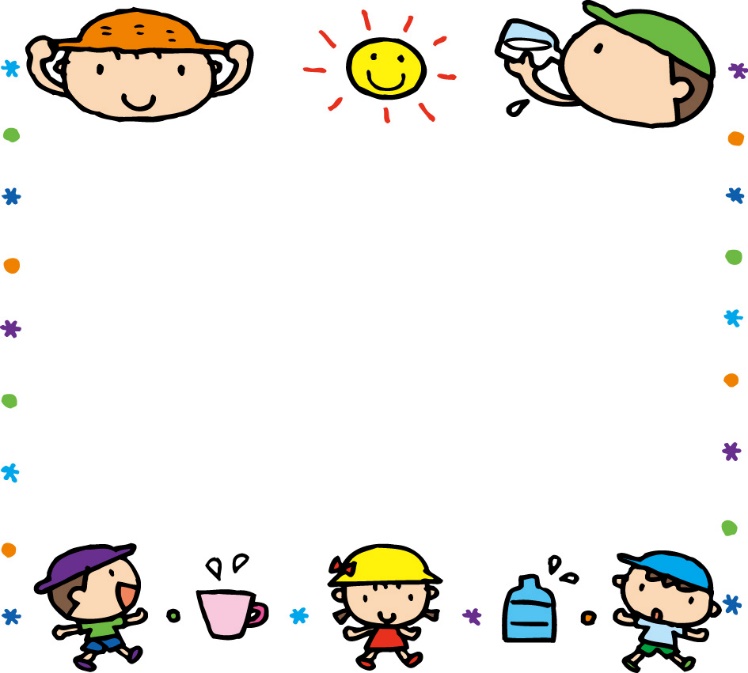 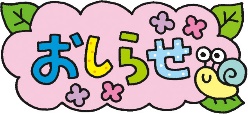 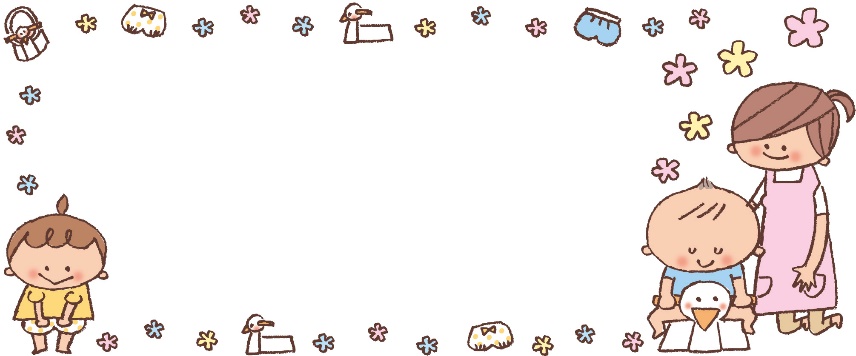 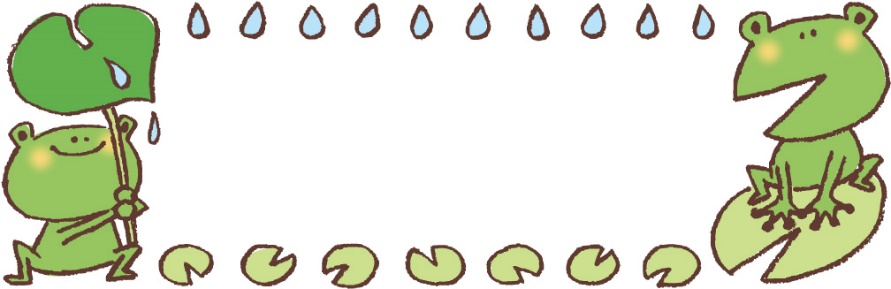 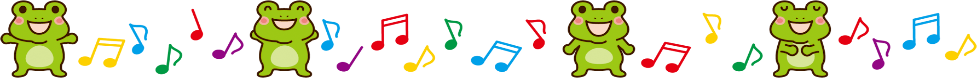 日月火水木金土１身体計測（４）安全点検２虫歯予防デー集会歯科検診身体計測（５）３体操教室（3.4.5）布団持ち帰り(2.3)身体計測（１）４一日保育５６どろんこ遊び開始７身体計測（３）学研教室（４）８身体計測（２）９１０体操教室（3.4.5）布団持ち帰り（0.1）１１半日保育（弁当）（14時降園）１２１３内科検診１４１５音楽教室(3.4.5)　　　参観（4）安全点検１６学研教室（５）１７体操教室（3.4.5）布団持ち帰り（2.3）1８半日保育（14時降園）１９２０体操教室（3,4,5）土曜日保育申請締め切り２１２２音楽教室(3.4.5)　　参観（３）２３学研教室（５）２４体操教室（3.4.5）　　参観（５）布団持ち帰り（0.1）２５一日保育（弁当）２６２７造形教室（５）保育料・諸費用引き落とし日2８学研教室（４）砂場消毒２９ぽかぽか誕生日会３０避難練習